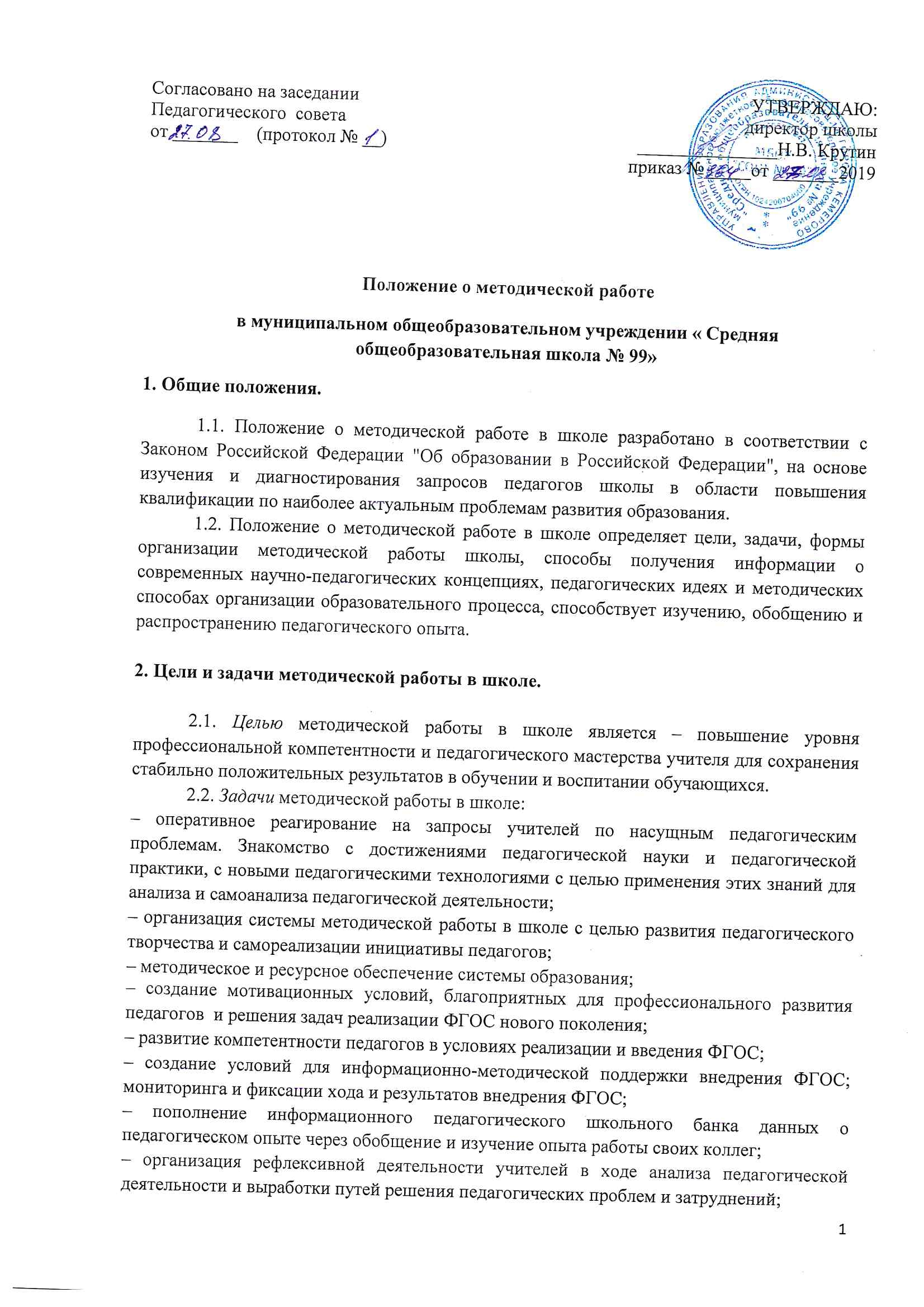 – оказание методической помощи учителям; – анализ и обобщение педагогических достижений и способов их получения в собственном опыте, обобщение опыта нескольких учителей, работающих по одной проблеме; – создание собственных методических разработок, адаптация и модификация традиционных методик, индивидуальных технологий и программ; – вооружение педагогов школы наиболее эффективными способами организации образовательного процесса; – анализа, экспертизы педагогической деятельности и деятельности обучающихся в соответствии с современными требованиями к уровню обученности и воспитанности учащихся.3. Организация методической работы в школе.3.1. Структура методической работы в школе: – методические объединения учителей; – методический совет;– творческие группы.3.2. Формы методической работы, направленные на повышения квалификации и профессионального мастерства педагогических работников образовательной  организации:Курсовая подготовка (в том числе, дистанционно); Проблемные педагогические  советы;Обучающие семинары; Теоретические и практико-ориентированные семинары (в том числе, в рамках деятельности структурных подразделений методической службы); Мастер-классы; Самообразовательная деятельность учителя по индивидуальной методической теме; Наставничество; Индивидуальная методическая помощь; Опытно-экспериментальная работа; Диагностика затруднений.3.3. Формы методической работы, направленные на обобщение, представление и распространение опыта инновационной деятельности:Научно-практические конференции; Предметные   недели, Заседания  методических  объединений;Групповые  консультации;Практические семинары по направлениям деятельности образовательного учреждения; Фестивали (например, педагогических технологий); Открытые уроки; Мастер-классы; Творческие отчёты; Публикация авторских разработок, тезисов докладов, статей, конспектов уроков, сценариев мероприятий и др.; 4. Участники методической работы школы.4.1. Основными участниками методической работы школы являются: – учителя; – классные руководители; – руководители методических объединений; творческих групп;– администрация школы (директор, заместители директора).5. Компетенция участников методической работы школы.5.1. Учителя и классные руководители:- участвуют в работе школьных методических объединений, творческих групп, школе молодого педагога- обсуждают педагогические проблемы и анализируют педагогическую деятельность на основе изучения своей работы и работы своих коллег;- участвуют в выборах руководителей методического объединения, творческих групп;- разрабатывают методические программы, технологии, приемы и способы работы с учащимися;- работают по собственным методикам, технологиям, программам (если таковые обсуждены на методических объединениях и допущены к использованию решением Педагогического совета школы);- участвуют в методической работе школы, района, края;- работают над темами самообразования.5.2. Руководители методических объединений, творческих групп:- организуют, планируют деятельность школьных методических объединений и проблемных групп;- обеспечивают эффективную работу участников методической работы в период занятий, дают поручения, распределяют обязанности и функции среди участников методической деятельности;- руководят разработкой методических идей, методик, программ, технологий и ведут консультативную работу с отдельными педагогами по проблемам обучения и воспитания;-  готовят методические рекомендации для педагогов школы;- анализируют деятельность школьных методических объединений, проблемных групп, готовят проекты решений для методических советов и педсоветов;-  участвуют в экспертной оценке деятельности учителей в ходе аттестации;- организуют деятельность по обобщению лучшего педагогического опыта работы своих коллег и достижений педагогической науки.5.3. Администрация школы:- разрабатывает вместе с участниками методических объединений задания и методические материалы;- определяет порядок работы всех форм методической работы;- координирует деятельность различных методических объединений и методических мероприятий;- контролирует эффективность деятельности методических объединений, творческих групп;- проводит аналитические исследования деятельности МО, творческих групп; стимулирует работу лучших педагогов и педагогического коллектива в целом.6. Обязанности участников методической работы.6.1. Учителя и классные руководители обязаны: – проводить открытые уроки, внеклассные мероприятия; – систематически посещать заседания школьных методических объединений; – анализировать и обобщать собственный опыт работы и педагогические достижения и способы обучения; – оказывать содействие в подготовке методических мероприятий, семинаров, конференций, конкурсов, совещаний; – пополнять информационный банк данных (составлять информационно-педагогические модули, диагностические задания, методические тексты); – соблюдать профессиональную этику при участии в различных формах методической работы. 6.2. Руководители школьных методических объединений и творческих групп обязаны: – стимулировать самообразование педагогов; – организовывать деятельность педагогов в различных формах: индивидуальных, групповых и т.д.; – разрабатывать планы работы и графики проведения открытых уроков или мероприятий участников школьных методических объединений; – проводить экспертизу внедрения и реализации различных методических идей, новшеств, методик, технологий, программ обучения; – обобщать опыт работы педагогов школы; – готовить методические рекомендации и предложения, рецензии на разработанные педагогами методические материалы; 6.3. Администрация школы обязана: – создавать благоприятные условия для работы школьных методических объединений, творческих групп; – оказывать всестороннюю помощь руководителям школьных методических объединений; – содействовать тиражированию учебно-методических материалов для организации деятельности школьных методических объединений, творческих групп; – поощрять и стимулировать педагогическую инициативу и творчество педагогов; – проводить собеседования с учителями.7. Делопроизводство методической работы.7.1. Методическая работа в школе оформляется (фиксируется) документально в форме: – протоколов заседаний методических советов; – планов работы школьных методических объединений, творческих групп; – протоколов заседаний методических объединений; – конспектов и разработок лучших методических мероприятий школы; – письменных материалов (отражающих деятельность учителя, методических объединений, творческих групп, по анализу и самоанализу педагогической деятельности); – аналитических справок по вопросу уровня обученности обучающихся (с графиками и диаграммами); –  рефератов, докладов, сообщений, тестов; – разработанных модифицированных, адаптированных методик, индивидуальных технологий и программ;– обобщенных материалов о системе работы педагогов школы, материалов печати по проблемам образования; – информации с районных методических семинаров и др.; – дипломов, наград, являющихся общественным признанием результативности работы отдельных педагогов, обучающихся, школьных методических объединений, творческих групп.
7.2. Документально оформленная методическая работа школы заносится в информационный банк педагогического опыта педагогов школы.